.#16 count introS1: Step ¼ Flick Pivot, Cross Shuffle, Step, Heel, Step ScuffS2: Sailors x 4S3: Step R, Together, Cha Cha Cha, Step L, Together, Cha Cha ChaS4: Point, Step Down, Turn, x 3 Point, Step Down(alternate steps 1 monterey turn, Right, 1 Monterey in placeS5: ¼ Turn R, Full Turn R, Point L, ¼ L, Full Turn L, Point L*(alternate steps) 9:00*1 2 3 4 turn ¼ R, walk R L, step R into a ¼ turn L, point L to side,*5 6 7 8 turn ¼ L, walk L R, step L into a ¼ turn R, point R to sideS6: Diagonal Shuffles To 10:30, Rock Forward, Recover, Rock Back, RecoverS7: Step ½ Pivot, Diagonal Shuffles To 4:30, Rock Forward Recover, Rock Back, RecoverS8: Step L ¼ Turn (To 3:00) Step R Behind L, Step L ¼ Turn L, ½ Pivot on Ball Of L Foot (¾ turn)Start over Ends at 12:00 on turn to L counts 5 6 of S5Contact: rufoofoo@comcast.netKeep My Cool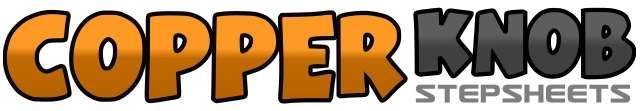 .......Count:64Wall:4Level:Intermediate.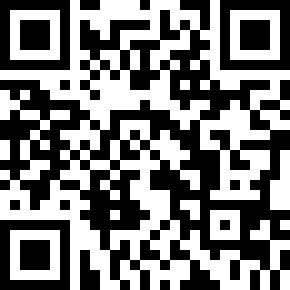 Choreographer:Ruth Sims (USA) - June 2016Ruth Sims (USA) - June 2016Ruth Sims (USA) - June 2016Ruth Sims (USA) - June 2016Ruth Sims (USA) - June 2016.Music:Keep My Cool - MadconKeep My Cool - MadconKeep My Cool - MadconKeep My Cool - MadconKeep My Cool - Madcon........1 2 3&4step forward on L, ¼ flick/pivot R, cross L over right, shuffle R,L,R 12:005 6 7 8step R to side, L heel forward, step L next to R, scuff R 3:001&2 3&4step R behind L, step L to side, step R to side, step L behind R, step R to side, step L to side5&6 7&8step R behind L, step L to side, step R to side, step L behind R, step R to side, step L to side1 2 3&4step R to side, step L to R, step R, step L, step R 3:005 6 7&8step L to side, step R to L, step L, step R, step L1 2 & 3 4 &point R to side, step down on R, ½ turn R, point L to side, step down on L, ½ turn L 9:005 6 & 7 8point R to side, step down on R, ½ turn R, point L to side, step down on L (weight fully on L)1 2 3 4point R to side, turn ½ R, L out, bring L to R5 6 7 8point R to side, bring R next to L, point L out, bring L to R (weight fully on L) 9:001 2 3 4step R into a ¼ turn R, step back on L do a ½ turn R, step back on R do a ½ turn R, point L to side5 6 7step L into a ¼ turn L, step back on R do a ½ turn L, step back on L do a ½ turn L, point R to side1&2 3&4turn diagonally to 10:30 shuffle forward RLR, shuffle forward LRL5 6 7 8rock forward on R, recover onto L, rock back on R, recover onto L1 2 3&4step forward on R, do a ½ pivot to L, (weight remains on left) shuffle forward RLR5 6 7 8rock forward on L, recover onto R, rock back on L, recover onto R1 2 3 4step L foot to 9:00, step R behind L, step L ¼ turn L, on ball of L foot do a ½ turn L5 6 7&8step forward on R, step forward on L, shuffle forward RLR